Особенности воспитания детей в семьеМногие педагоги утверждают, что особенности воспитания детей в семье в основном зависят от родителей. Потому, что дети знакомятся с внешним миром в то время когда находятся рядом с близкими людьми, которые обращают их внимание на все, что происходитвокруг них.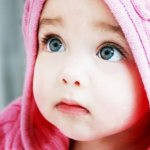 В данное время многие родители говорят, что детские игры это просто развлечения. Однако, некоторые врачи – психологи утверждают, что это не так, потому, что через игры дети так же познают окружающий мир. В свои игрушки дети вкладывают частичку своей души, делая их как бы живыми существами. Они отдают им всю своюлюбовь, когда играют с ними.В том случае, когда родители поддерживают своих ребятишек, дети растут любознательными людьми, а так же они привыкают к самостоятельности. Однако у некоторых малышей имеется любимая игрушка, с которой они никогда не расстаются. Ни в коем случае не выбрасывайте такую вещь, потому, что эта игрушка является самой главной в жизни ребенка. Обратите своевнимание на то, как ваш малыш общается с ней. Вы обязательно увидите, как ваш ребенокобращается с ней, точно так же как это делает мама. Покупайте детям мягкие игрушки, это изобретение дизайнеров хорошо подойдет им, когда родители заняты работой. Запомните, что играя с такой игрушкой, ваш ребенок счастлив и уверен в себе.Многие особенности воспитания детей в семье являются сложными, потому, что родители в основном проводят свое время на работе и уделяют мало внимания детям.Если у вас есть бабушки и дедушки, то попросите у них полезные советы и рекомендации о том, как лучше вырастить своего ребенка. Они обязательно ответят на все ваши вопросы, а так же дадут советы по воспитанию, и уделят необходимое внимание своим внукам. Родственные чувства играют большую роль в воспитании, дети помнят об этом всю свою жизнь.Любовь и поддержка родных людей дают ребенку уверенность в том, что его сильно любят и всегда поддержат в ту минуту, когда ему будет трудно. Но иногда некоторые родители не уделяют своим детям необходимое внимание, в это время ребенок находится без надзора.Если же мамы и папы постоянно опекают своего малыша, то в дальнейшем он не сможет принимать решения самостоятельно.Ни в коем случае не воспитывайте ребенка по типу «Золушка», а так же не игнорируйте их потребности.Если же ваш ребенок провинился, то не нужно сразу же хвататься за ремень, а необходимо сесть рядышком с ним и обсудить тот или иной случай.Уделяйте внимание рекомендациям тех людей, у которых дети уже выросли и сталисамостоятельными. Запомните, что воспитать детей в семье можно несколькими способами, выбирайте лучший вариант. Особенности воспитания детей в семье не являются универсальными, любите своих детей, и тогда у вас не будет проблем в их воспитании.